Результаты военно-спортивных соревнований посвященных Дню Защитника ОтечестваБиатлон: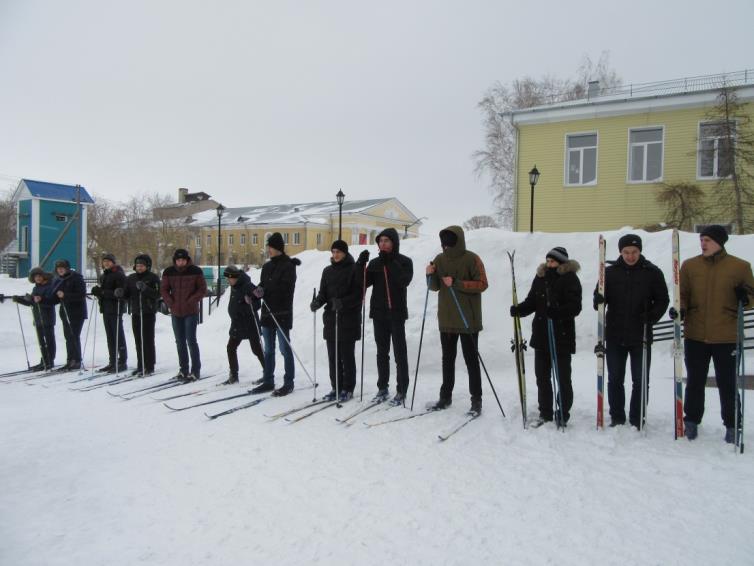 1место – 11б2место – 11а3место – 10б4место – 9а5место – 9б6место – 10аМолодецкие игры:5-6 классы: 1 место – 6б2 место – 6а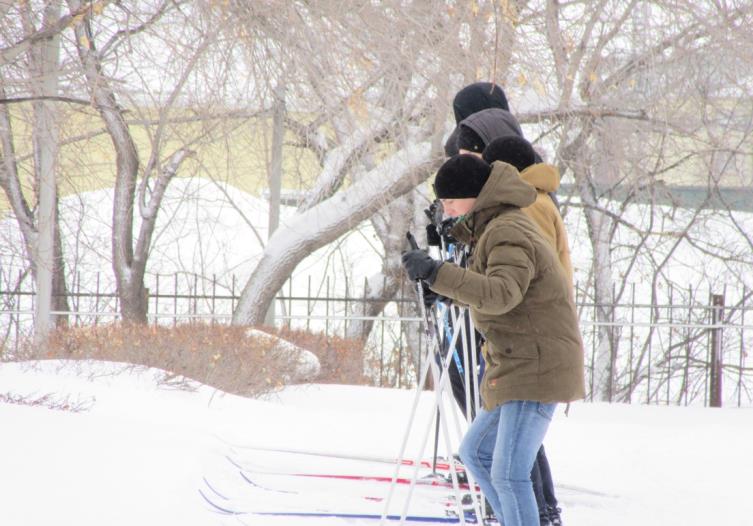 3 место – 5а4 место – 5б7-8 классы:1 место – 8а2 место – 8в3 место – 8б4 место – 7а5 место – 7б22 февраля курсанты военно-патриотического клуба "Русский Витязь" выступили перед уч-ся школы с праздничной программой: исполняли патриотические песни и демострировали приёмы самообороны.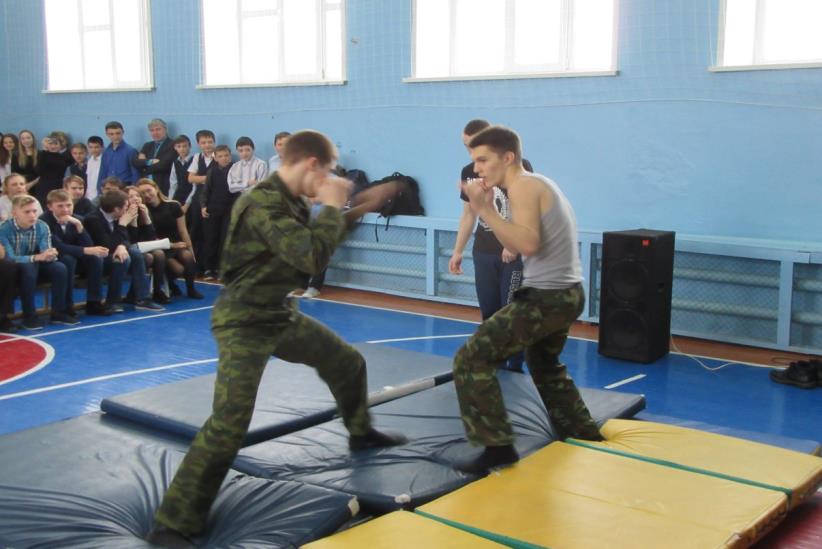 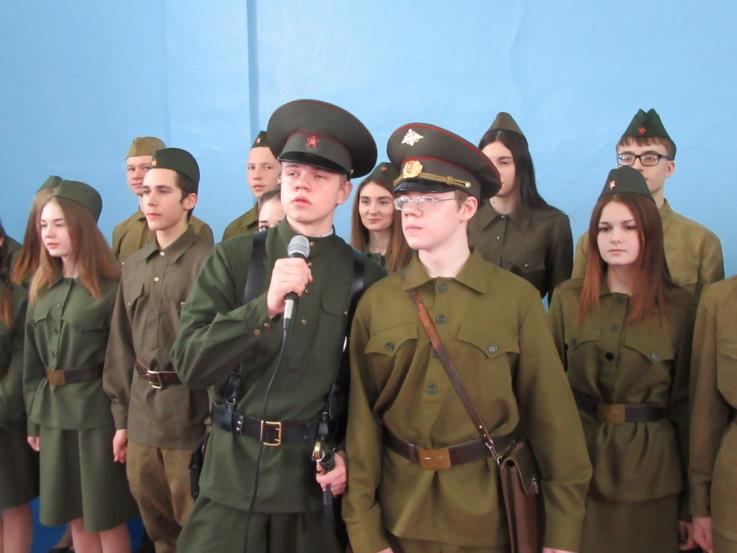 23 феврали курсанты "Русского Витязя" приняли участие в районном концерте посвящённого Дню Защитника Отечества.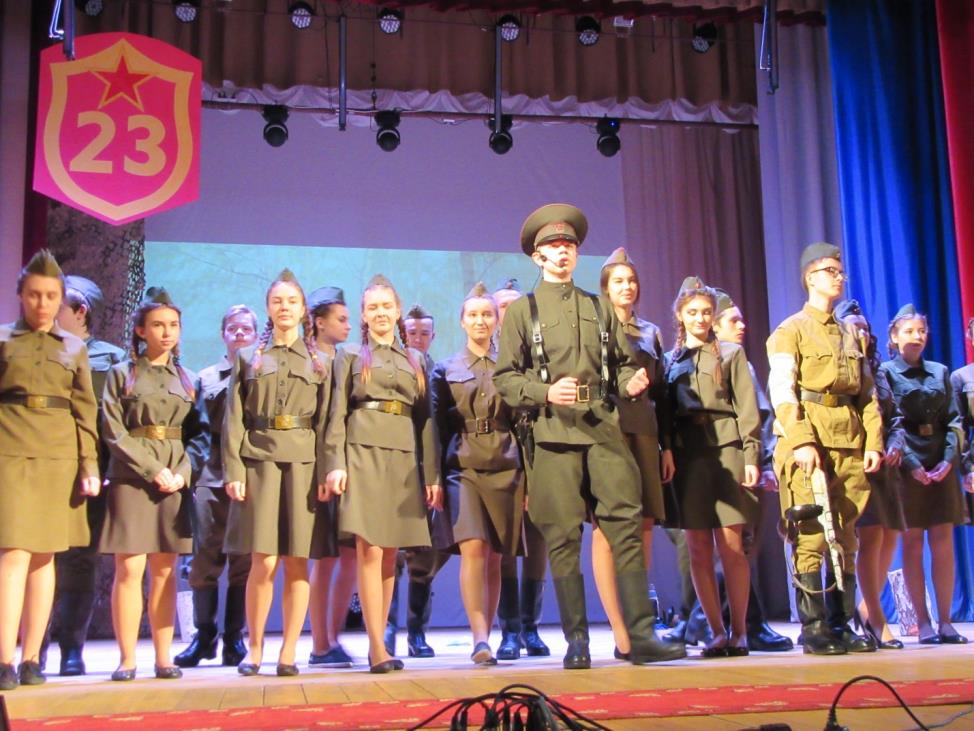 